PHYS 202		Practice for finalCoulomb’s law		            Coulomb’s constant = k = 9 x 109 (SI)
1. In the Bohr model of the hydrogen atom, the electron is in a circular orbit about the nuclear proton                     at a radius of 5.29 x 10-11 m as shown below. The mass of the electron is 9.11 x 10-31 kg. Determine the speed of the electron. [Centripetal Force = ]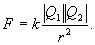 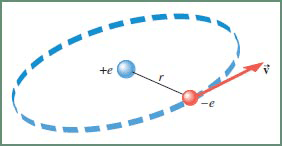 Ohm’s Law       V = IR2a. What is the direction of current for the circuit shown?
a. Clockwise		b. Counter clockwise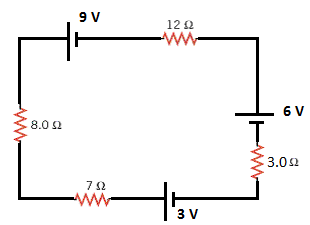 2b. Determine the magnitude of the current for the circuit shown?
a. 0.38 A	b. 0.40A	c. 0.50 A	d. 0.60 A	e. 0.20 A2c. What is the voltage across the 12 ohm resistor?Capacitance = C = Q/V 3. What is the charge in the 3 µF capacitor for the circuit shown below?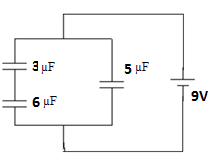 III. Combine all the resistances into a single one, between A & B, for the circuit shown:
b. What is the voltage across the 4Ω resistor when a 6-v battery is connected between A and B.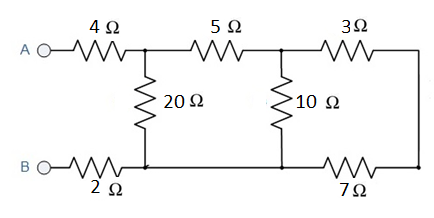 Ampere’s LawIV. The magnetic field due to a long straight wire, carrying a current I, at a distance r is given by; 
(μ0= 4πx10-7 T.m/A)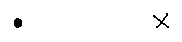 
a. Show the magnetic field, circling the long-wire carrying current I (out of page and into page) using circles with directions, above.b. In the figure below, two long straight wires are perpendicular to the page and separated by distance d1 = 0.75 cm. Wire 1 carries 6.5 A into the page and wire 2 carries 4.5 A out of the page. What are the (a) magnitude and (b) direction of the net magnetic field due to the two currents at point P? (d2 = 1.50 cm from wire 2)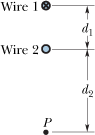 